                  Home Schooling 35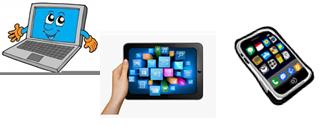 TODAY WE’RE PRACTICING QUESTIONS WITH TWO SPECIAL FAMILIES!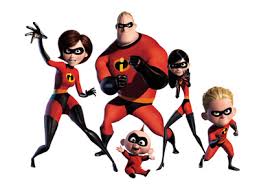 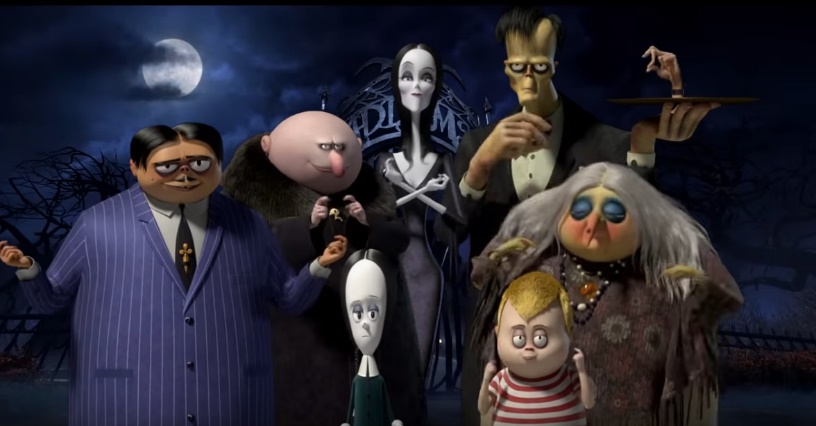 CTRL+CLICK AND WORK ONLINE: 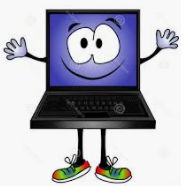 https://forms.gle/kiAPL8mNvi6oGcwi8 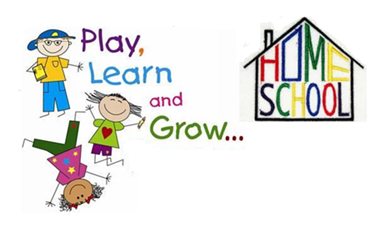 PLEASE PRESS “SUBMIT/SEND” AT THE END OF YOUR ONLINE WORKPOR FAVOR PRESIONAR “ENVIAR” AL FINAL DEL TRABAJO EN LINEA